Solicito concessão de Aceleração da Promoção e/ou Retribuição por Titulação, em conformidade com a Lei nº 12.772, de 2012, com a Resolução nº. 52, de 2017, do Conselho Universitário, e com as demais regulamentações pertinentes, em virtude de ter atendido aos requisitos legais exigidos.Dados do requerenteDados do requerimentoInformações adicionais (opcional)Termo de ciência do prazo para apresentação do documento definitivo(Aplicável somente quando a documentação apresentada for de caráter provisório) 	/	,	de	de	.(Local e data)(Assinatura)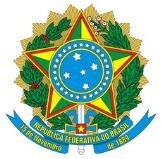 UNIVERSIDADE FEDERAL DO ESPÍRITO SANTOPró-Reitoria de Gestão de PessoasACELERAÇÃO DA PROMOÇÃO/ RETRIBUIÇÃO POR TITULAÇÃONome completo:Matrícula SIAPE:Requerimento de: (   ) Aceleração da Promoção	( ) Retribuição por TitulaçãoRequerimento de: (   ) Aceleração da Promoção	( ) Retribuição por TitulaçãoCurso:Curso:Instituição:Conclusão:	/	/ 	Documentação da titulação: ( ) Definitiva (   ) Provisória (   ) Definitiva já registrada na ficha de qualificaçãoDocumentação da titulação: ( ) Definitiva (   ) Provisória (   ) Definitiva já registrada na ficha de qualificação